Short thesis for the degree of doctor of philosophy (PhD)Titleby ………(name)Supervisor: 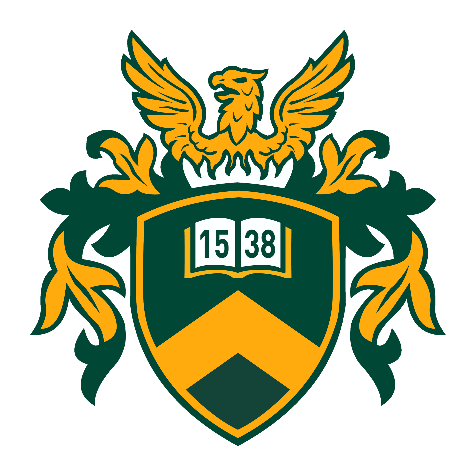 UNIVERSITY OF DEBRECENDoctoral School of 	…………. Debrecen, 20..